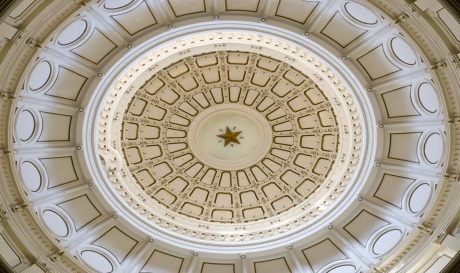 Monday – July 29, 2019 [5.0 hours]7:30 am	Registration Opens [The registration table will be open throughout the conference. You may register at any time.]7:45 am	Continental Breakfast (Provided)8:45 am	Welcoming Remarks  	Seth Christensen, Chief of Staff	Texas Juvenile Justice Department9:00 am	Keynote Address: Building Trauma-Informed Youth Serving Systems [0.50 Hour]		Kristi Taylor, Executive Director	Judicial Commission on Mental Health9:30 am	Legislative Appropriations to the Texas Juvenile Justice System [0.50 Hour]	Emily Anderson, Chief Financial Officer	Texas Juvenile Justice Department10:00 am	Break10:30 am	Legislation and Appropriations Affecting the Texas Department of Family and Protective Services [1.00 Hour]	Quyona Gregg 	Senior Policy Attorney,	Child Protective Services Texas Department of Family and Protective Services	Kristene Blackstone, Associate Commissioner	Texas Department of Family and Protective Services11:30 am	Lunch (on your own) 1:00 pm	Legislation Affecting Human Trafficking, Sex Offenses, and Victims 
[1.0 Hour]	Jill Mata, General Counsel 	Bexar County Juvenile Probation Department2:00 pm	Legislation Affecting Mental Health [.50 Hour]	Sean Grove, Policy Advisor	Texas Juvenile Justice Department2:30 pm	Break3:00 pm	Legislation Affecting Education, DAEPs, and JJAEPs [1.0 Hour]	Karol Davidson, Senior Staff Attorney	Texas Juvenile Justice Department4:00 pm	Legal Help Desk Live: Juvenile Justice Reform Act of 2018 and Refresher on Sexting Laws, Housing Certified Persons Under 17, and Other Prior Legislative Changes [.50 Hour]	Kaci Singer, Senior Staff Attorney	Texas Juvenile Justice Department4:30 pm	Adjourn5:00 pm	Networking Reception	Sponsored by Juvenile Law Section, State BarTuesday – July 30, 2019 [3.0 hours]7:30 am	Continental Breakfast (Provided)8:15 am	Legislation Affecting Courts, County Government, and State Agencies [.75 Hour]	Kaci Singer, Senior Staff Attorney	Texas Juvenile Justice Department9:00 am	Legislation Affecting Penal Code; Drug, Alcohol, and Tobacco Offenses; Procedures [1.25 Hour]	Jenna Malsbary, Staff Attorney	Texas Juvenile Justice Department10:15 am	Break10:45 am	Legislation Affecting Juvenile Justice [1.00 Hour]	Kaci Singer, Senior Staff Attorney	Texas Juvenile Justice Department11:45 am	Adjourn